Curriculum Vitae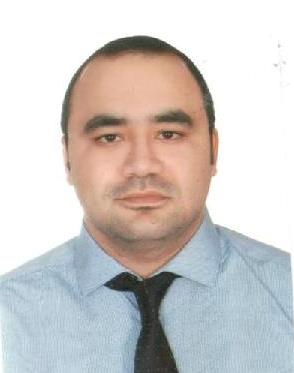 John.333237@2freemail.com Dr. John MB. ChBMCCEE, MCCQE1, MCCQE2 (LMCC)Nationality:CanadianMarital status:Married and has two childrenEducation/CertificationsApproved for HAAD Licensure -Category: Medical Practitioner 		       Dec. 2016Ielts ( Band Score of 7.5)                                                                                                 June 2016Toronto, OntarioMedical Council of Canada Qualifying Examination Part II MCCQE2 (LMCC)     Dec. 2015	        Montreal, OntarioNational Assessment Collaboration (NAC) Examination		      	        Sep. 2015Toronto, OntarioCPR & First aid								        Aug 2015                                                                                                              Brampton, Ontario     Bridge to Clinical Communication skills Canada 			      	       Oct. 2014Hamilton, Ontario, Canada              Medical Council of Canada qualifying exam MCCQE1                                             May 2013Toronto, Ontario Medical Council of Canada evaluating exam MCCEE                                                Jan 2012Cairo, Egypt Bachelor of Physician and Surgeon                                                                              Dec 2005AIN SHAMS University, EgyptProfessional ExperienceGeneral Practitioner                                                                                June 2012 - May 2016ALKarma Medical Center, Cairo, Egypt	Provide medical and surgical emergencies(acute asthma-chest pain-hypertensive crisis and diabetic coma -wound stitching-first degree burns-CPR-shock management/outpatient cases and follow ups) Paediatric cases (management of chest and ear infections, gastroenteritis and mild dehydration-immunization program) Gynaecology and obstetric (antenatal and postnatal care-family planning-vaginal delivery).Resident of ICU						        August 2011 - June 2012Cairo Evangelical Medical Center, Cairo, Egypt	Responsible for assessment and Management of patients admitted to the ICU under the supervision of the treating consultant & treating the patients according to treatment plan formulated for the patient.Following up the inpatients, documenting the patient history in the patient’s Medical records, requesting the necessary tests.Perform the treatment and CPR or intubation or ventilation in patients with shock or arrest in the ICUResponsible for writing in the patient’s file a summary of the patients main problems, diagnosesDraw blood for ABG analysis and any other investigationsGeneral Practitioner                                                                     September 2005 - April 2012TRIUMPH Hospital, Cairo, Egypt	           			          	          	           							          Rotated through Medicine, Psychiatry, Pediatrics, General surgery, Ob/Gyn, Emergency services in a busy private hospitalOffered complete management;  taking history , examining patients physicallyOrdered and interpret investigations, diagnosed sick patients and then arranged their appropriate treatmentsPrescribed medical prescriptions to patientsPerform and assist in Routine surgeryManaged diabetic clinic.Managed contraception unit including counseling, full assessment, OCP prescription, IUD insertion, Hormonal implant insertionUpdated and maintained accurate patient recordsDeliver babies and provide Prenatal care including  prenatal assessment and follow-up visitsProvided monthly consultations to patients regarding hygiene, healthy life style, birth control and disease preventionEnsured a safe work environment for the patients and staffEnsured co-ordination and delivery of all work activities within area of responsibilityReported births, deaths and outbreaks of contagious diseases to governmental authoritiesMedical Intern                                                                                          March 2006 - Feb 2007Ain Shams University Hospital,Cairo, Egypt	Rotated through Medicine, Ophthalmology & Cardiology, Pediatrics, General surgery, Ob/Gyn, Anaesthesia & Emergency  services in a busy local university hospitalTrained in outpatient clinics and inpatient wards of each departmentPerformed basic medical duties in patient encounters (taking history, performing physical exam)Formulated workup and treatment plans for every single patient encounter under the supervision of an attending physicianAttended diverse surgeriesAttended psychiatric group therapyExtra Curricular activitiesJoined VHA Community Rehab for seniorsJoined Bayshore rehab company.Languages SpokenEnglish &  Arabic
REFERENCES:Available on request